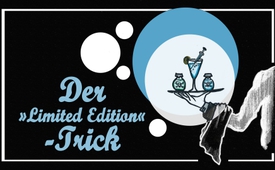 De “Limited Edition”-truc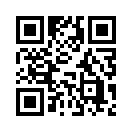 Nadat de vogelgriep tien jaar “time-out” was, werden er in de afgelopen week, volgens de Zwitserse zender SRF1, nu plotseling opnieuw nogal wat dode wilde vogels gevonden. En terwijl de Zwitserse federale instanties steeds weer schitteren in onuitstaanbare traagheid als het gaat over de grootste belangen voor het volk, staat de federatie, als het gaat over vaccinatie, weer eens dezelfde dag paraat..Nadat de vogelgriep tien jaar “time-out” was, werden er in de afgelopen week, volgens de Zwitserse zender SRF1, nu plotseling opnieuw nogal wat dode wilde vogels gevonden. En terwijl de Zwitserse federale instanties steeds weer schitteren in onuitstaanbare traagheid als het gaat over de grootste belangen voor het volk, staat de federatie, als het gaat over vaccinatie, weer eens dezelfde dag paraat.. 
Het Zwitserse volk wordt door 2 heren van de vogelwacht kort ingewijd over de plotselinge wedergeboorte van de vogelgriep én overtuigd van de nodige voorzorgsmaatregelen. Nog diezelfde dag neemt de federatie doorslaggevende beslissingen, in overeenstemming met de Duitse en Oostenrijkse autoriteiten. Mediawoordvoerder (Marcel) Marti deelt diezelfde dag tot in detail het geraffineerde afweerplan mee. Direct na het nieuws van 8u. gaat het gesprek op SRF verder over vaccinatie. Toeval of gepland? 
Wie net ontspannen achterover leunde, omdat de vogelgriep alleen gevaarlijk is voor de dierenwereld, werd meteen alert, want de vaccinatie-industrie sloeg ook  alarm voor ons mensen. Wat is er gebeurd? Helaas, helaas is er weer een reddend vaccin uitgeput. Daarna werd er bericht over het geluk voor Zwitserland, omdat in de afgelopen zomer bij kleine kinderen geen kinkhoest was uitgebroken. Er was namelijk wekenlang geen vaccin meer toegebracht. Ondertussen konden ouders hun kinderen weer laten vaccineren – Poe, wat een opluchting! Maar stop, de volgende shock:  nu is  in het hele land een ander vaccin – deze keer voor volwassenen – uitgeput. Matthias Schmid deelt de details mee van deze 3de categorie.  De eerste categorie gold de dieren, de tweede de kinderen, de derde de volwassenen.  Momenteel is er in heel Zwitserland voor 2 infectieziekten geen vaccins voor volwassenen voorradig. Maar, ontspan! Al te grote zorgen hoeft u zich in dit geval niet te maken. Dit deel nam Mark Witschi over, leider van de sectie “vaccinatieadviezen van de BAG en kalmeerde het in gevaar gebrachte Zwitserse volk met gebruikelijke alternatieve vaccinaties: Wie zich op het moment toch wil of moet laten vaccineren, die kan dat vooralsnog laten doen. Hij krijgt dan niet het eigenlijk voorziene vaccin, maar een vaccin, dat uit verschillende componenten is samengesteld. Mark Witschi zei letterlijk: “Men wijkt op een combinatievaccin uit, dat nog bijkomende componenten heeft.,  zoals tegen kinkhoest of zelfs polio.” Wauw, dat klinkt bijna als een hoofdprijs in de lotto. Een letterlijke WIN-WIN-situatie: De bedreigde mens krijgt er meteen nog een paar vaccinaties bovenop, d.w.z. de farmaceutische industrie kan meteen meerdere vaccins, in plaats van maar één, verkopen! Nu is het echter gedaan met achterover leunen, en snel, voordat ook dit “gelukspakketvaccin” is uitverkocht. Want Mark Wischi waarschuwde immers, dat er in de afgelopen jaren, om de meest verschillende redenen, in toenemende mate wereldwijd dergelijke tekorten waren, en dat men de stijgende vraag niet heel snel kan dekken. En er is niet veel voor nodig, of er is in een klein land als Zwitserland, plotseling helemaal niets meer van een bepaald vaccin. 
Witschi betreurt tenslotte nog het gebrek aan vaccinreserves om snel te kunnen gebruiken in geval van noodsituaties. Daarmee was tenslotte - toeval of gepland - ineens een vierde categorie in kannen en kruiken nl. een grote voorraad voor dieren, kinderen en volwassenen.
In het daarop volgende programma 'Espresso' werd de vogel ... om niet te zeggen 'de vogelgriepvaccinatiecampagne'  volledig afgeschoten. Onder de titel: De speciale Limited Edition, werd in detail uitgelegd wat winkels en firma's allemaal doen om hun waren aan de man te brengen. Luister en wees verbaasd hoe Olivier Fueters de truc om zeer hoge verkoopsgetallen te krijgen, onthult.
Fueter zei letterlijk: »Dan, namelijk als iets echt exclusief, dus heel exclusief is, als er dus werkelijk slechts heel weinig exemplaren van iets zijn, en die dan ook nog speciaal mooi en goed gemaakt zijn, met het een of andere extra, dat noemt men dat “Limited Edition”«. 
En wat er toen kwam, kon men als verraste luisteraar niet meer met zekerheid onderscheiden. Liet de bijdrage van Olivier Fueter door het meest pure toeval of door bijna vijandelijke berekening de hele vooraf geschilderde zakentactiek van de vaccinatielobby ontdekt worden of kreeg Fueter van de vaccinatie-industrie zelf de opdracht, om hun zakentactiek »openlijk te verbergen«?? Dit zou wel de meest spannende variant zijn. Een oeroude wijsheid zegt namelijk dat niets meer verborgen is, dan datgene, wat men heel open, zo te zeggen voor de neus neerzet. Hoe gaat dat? Men legt het volk dat, wat men zelf doet, gewoon uit aan de hand van  een het voorbeeld van een ander. Een hogere volkspsychologie zegt, dat een mens zijn informatie steeds in verband brengt met het toepassingsvoorbeeld dat hem daarvoor wordt ingeprent. Wanneer men het volk uitlegt hoe Limited Edition functioneert, dan hoeft men het bijvoorbeeld alleen toe te passen op een grote supermarktketen of de auto-industrie en diens producten en de luisteraar brengt het al in verband met dergelijke fabrikanten. En precies zo werd het doorgegeven door Olivier Fueter: Toeval of plan? Hij zei dat zulke gelimiteerde oplages er vooral zijn bij auto’s, horloges, exclusieve kleding of elektrische toestellen. Daarvan waren er dan plotseling nog maar een paar honderd of misschien nog net duizend exemplaren.  Men is dus iets speciaals, als je zoiets bijzonders nog te pakken krijgt. Komt ons dat niet heel bekend voor? Zou de toepassing niet des te begrijpelijker zijn geweest, als ze meteen was aangeknoopt aan de voorafgaande uitzending over de uitgeput rakende vaccins? Opgepast mensen, het vaccin is uitgeput, maar er is gelukkig nog redding voor enigen van jullie – hier, onze Limited Edition vaccinpakket. Is Olivier Fueter deze parallel met de vaccin industrie echt ontgaan of mag hij zoiets niet zeggen?

In ieder geval pakte hij tot slot zijn informatiepakket nog mooi in met een toepasselijke kwinkslag. Hij vertelde namelijk dat een collega van hem onlangs gelukkig nog zo’n buitengewoon product te pakken had gekregen.  Die was namelijk tijdens het inkopen op een heel merkwaardige “Limited Edition” gestoten: een zogenaamde Betty-Bossi- salade.... en na een paar kostelijk amusante detailbeschrijvingen van deze Limited Edition salade, draaide hij  het lintje nog om het nieuwe pakket : namelijk een aanwijzing van in de tijd van onze ouders. Die noemden zo'n Limited  Edition salade héél gewoon ....seizoen salade.  En daarmee was het thema a.h.w. gegeten. Maar deze "truc" heeft wellicht nog een tijd nodig om te verteren... althans bij de luisteraars die al wat geïnformeerd zijn!door isBronnen:SRF1 10.11.2016, 8:00-Nachrichten und nachfolgende Sendung „Espresso“
SRF1, 11.11.2016, 7:00-NachrichtenDit zou u ook kunnen interesseren:#Vaccinatie - www.kla.tv/VaccinatieKla.TV – Het andere nieuws ... vrij – onafhankelijk – ongecensureerd ...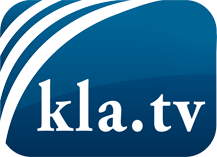 wat de media niet zouden moeten verzwijgen ...zelden gehoord van het volk, voor het volk ...nieuwsupdate elke 3 dagen vanaf 19:45 uur op www.kla.tv/nlHet is de moeite waard om het bij te houden!Gratis abonnement nieuwsbrief 2-wekelijks per E-Mail
verkrijgt u op: www.kla.tv/abo-nlKennisgeving:Tegenstemmen worden helaas steeds weer gecensureerd en onderdrukt. Zolang wij niet volgens de belangen en ideologieën van de kartelmedia journalistiek bedrijven, moeten wij er elk moment op bedacht zijn, dat er voorwendselen zullen worden gezocht om Kla.TV te blokkeren of te benadelen.Verbindt u daarom vandaag nog internetonafhankelijk met het netwerk!
Klickt u hier: www.kla.tv/vernetzung&lang=nlLicence:    Creative Commons-Licentie met naamgeving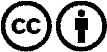 Verspreiding en herbewerking is met naamgeving gewenst! Het materiaal mag echter niet uit de context gehaald gepresenteerd worden.
Met openbaar geld (GEZ, ...) gefinancierde instituties is het gebruik hiervan zonder overleg verboden.Schendingen kunnen strafrechtelijk vervolgd worden.